МИНИСТЕРСТВО НАУКИ И ВЫСШЕГО ОБРАЗОВАНИЯ
РОССИЙСКОЙ ФЕДЕРАЦИИказанский Национальный исследовательский
технический университет им. а.н. туполева-каи
(КниТУ-КАИ)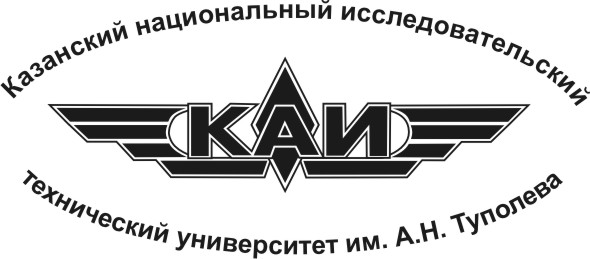 IV Всероссийский конкурс на лучшее эсседля студентов нелингвистических направлений и специальностейРекторат, Институт инженерной экономики и предпринимательства, Управление подготовки и аттестации научно-педагогических кадров и кафедра иностранных языков, русского и русского как иностранного Казанского национального исследовательского технического университета им. А.Н. Туполева-КАИ (КНИТУ-КАИ) приглашает вас принять участие во IV Всероссийском конкурсе, на лучшее эссе который пройдет в два этапа с 14 по 24 апреля 2024 года.  Для участия в Конкурсе необходимо пройти электронную регистрацию до 14 апреля 2024 года на сайте КНИТУ-КАИ по ссылке:https://kai.ru/web/institute-of-economics-management-and-social-technologies/vserossijskij-konkurs-na-lucsee-esseили по QR коду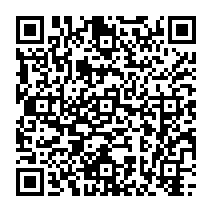 Участники: студенты 1-3 курсов образовательных организаций высшего образования Российской Федерации (нелингвистических направлений и специальностей).Рабочий язык конкурса: английский На первом этапе Конкурса, который будет проходить с 15 – 17 апреля, необходимо выполнить онлайн лексико-грамматическое задание (максимальный балл – 70). На втором этапе участникам будет предложено написать эссе в одной из трех номинаций: На второй этап допускаются участники первого этапа, набравшие проходной балл (50 баллов) на первом этапе Конкурса. Второй этап пройдет 19 апреля 2024 года с 16.00 до 17.30. Подведение итогов и объявление результатов – 26 апреля 2024 года.Форма участия в конкурсеI этап – заочно – выполнение лексико-грамматического задания.II – заочно – написание эссе в одной из трех номинаций:1. Написание эссе-мнения (Opinion Essay).2. Написание эссе за и против (For and Against Essay).3. Написание эссе предложение решения проблемы (Suggesting Solutions to a Problem Essay).(допускается участие только в одной номинации!)Условия участияДля участия в конкурсе необходимо в срок до 14 апреля 2024 г. пройти электронную регистрацию на сайте КНИТУ-КАИ.НОМИНАЦИИ1. Написание эссе-мнения (Opinion Essay)2. Написание эссе за и против (For and Against Essay).3. Написание эссе предложение решения проблемы (Suggesting Solutions to a Problem Essay).Ответственный организатор: ст. преподаватель каф. ИЯРРкИ Урманова Лидия Эдуардовна E-mail: leurmanova@kai.ru ; тел. +79600315361Сопредседатель оргкомитета: зав. кафедрой ИЯРРкИ, к.филол.н., доцент Яхина Рузиля РаифовнаЧлены оргкомитета: к.пед.н., доцент Галяутдинова Регина Мадехатовна, ст. преподаватель Валеева Рузанна Ринатовна, преподаватель Дудкова Дарина Сергеевна, преподаватель Поздеева Анна Николаевна; старший преподаватель Урманова Лидия Эдуардовна.